Автор: учитель- логопед Резник Наталья Ильинична МКДОУ д/с №442  г.Новосибирск  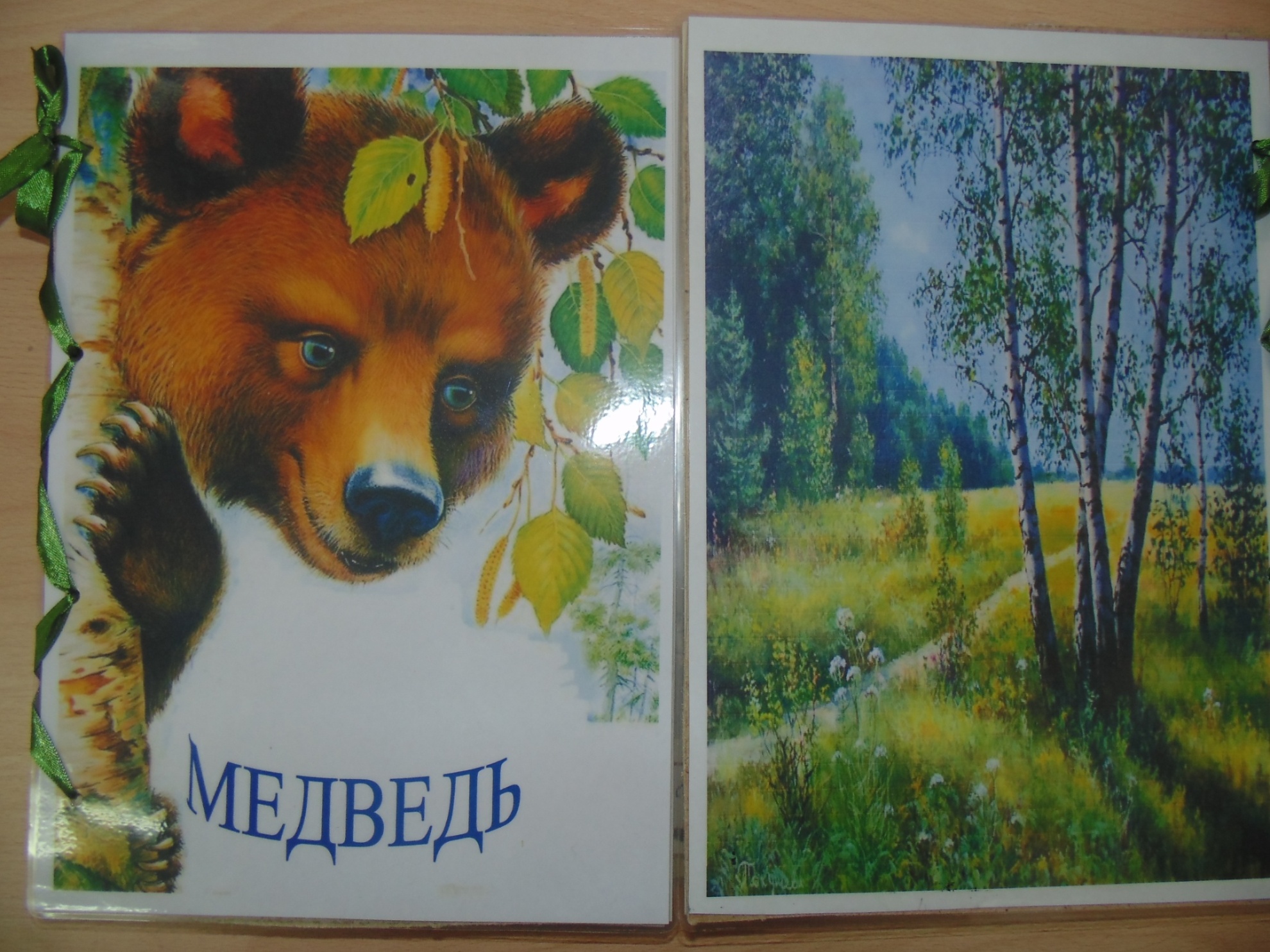 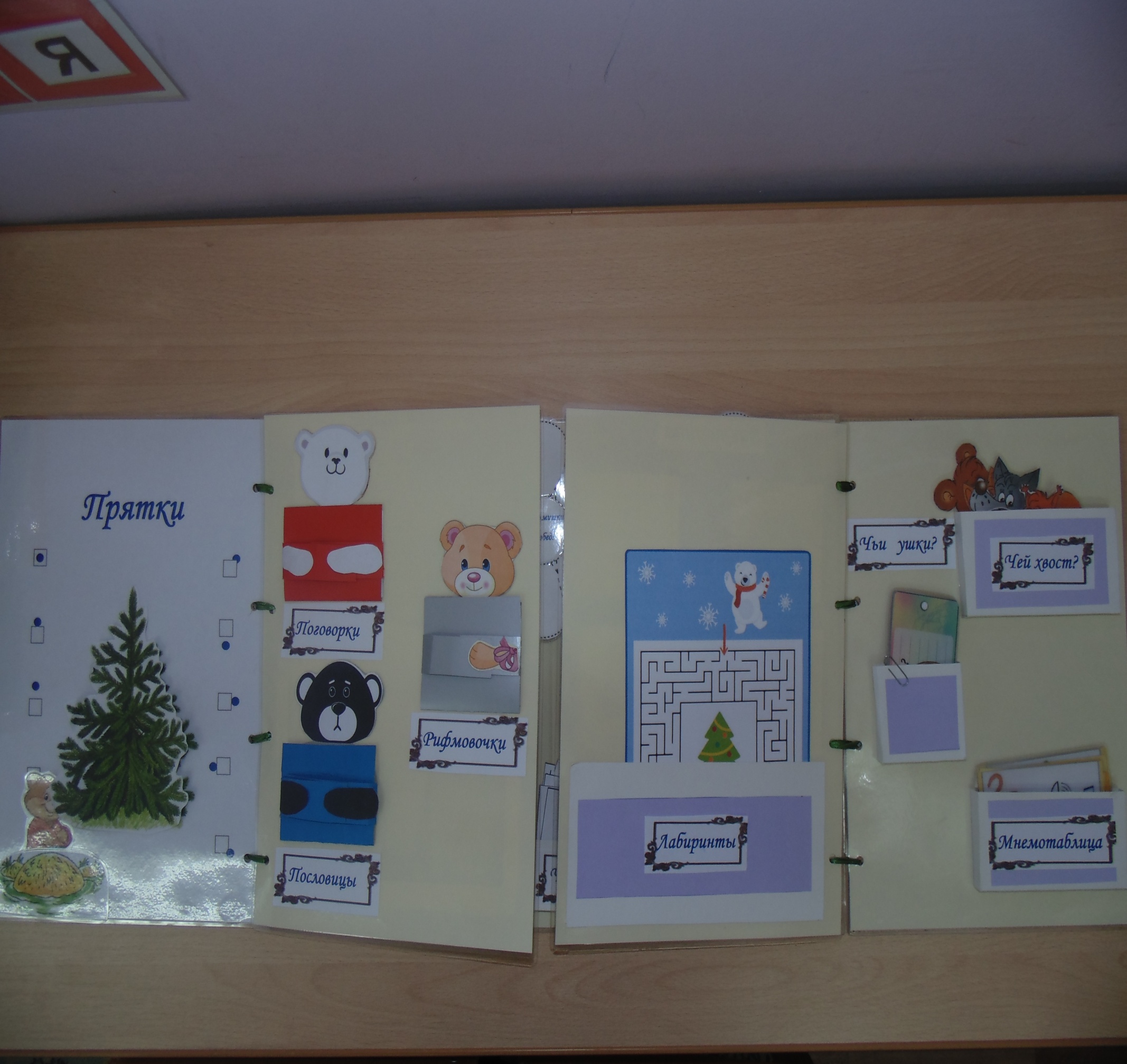 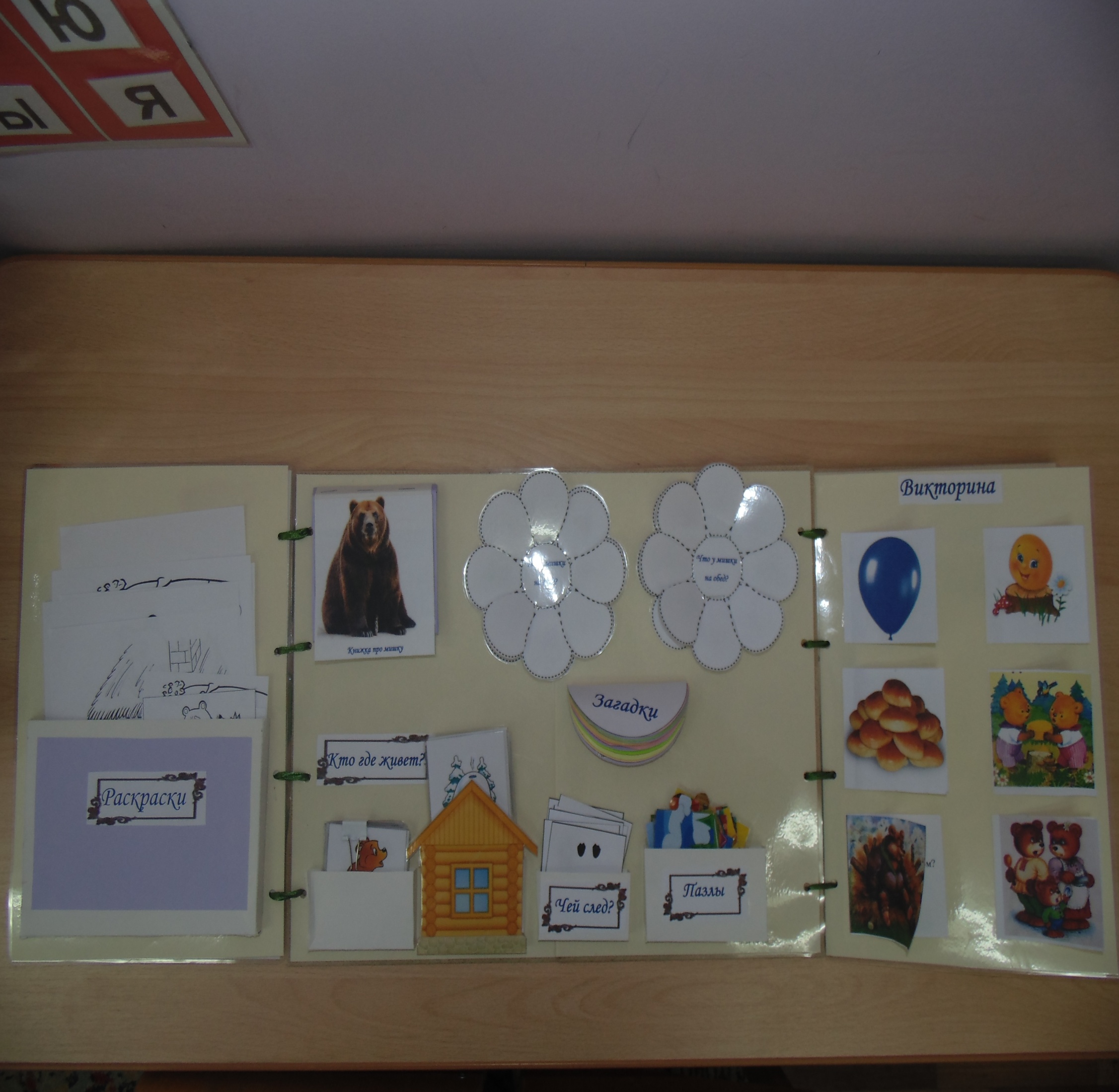 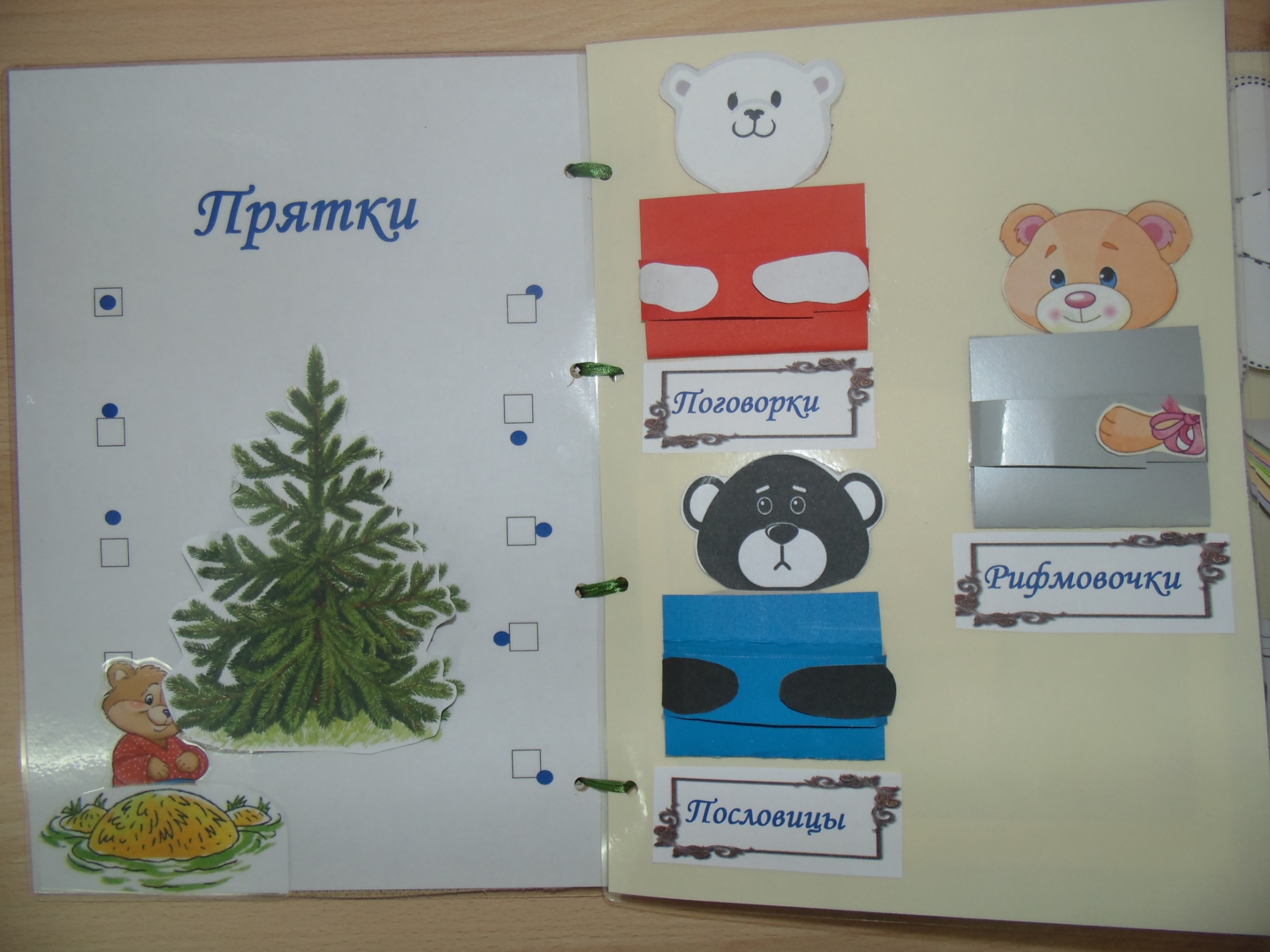 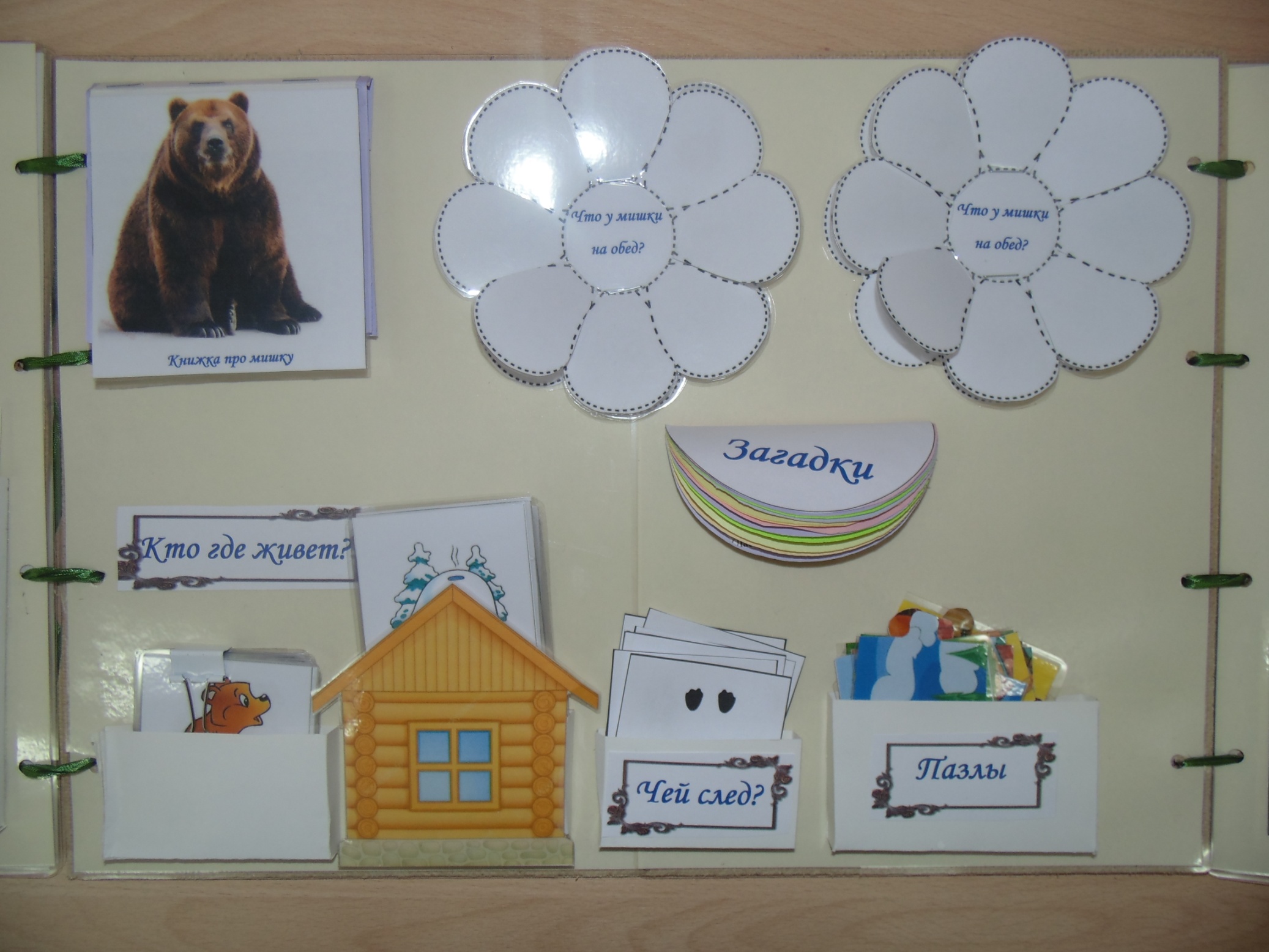 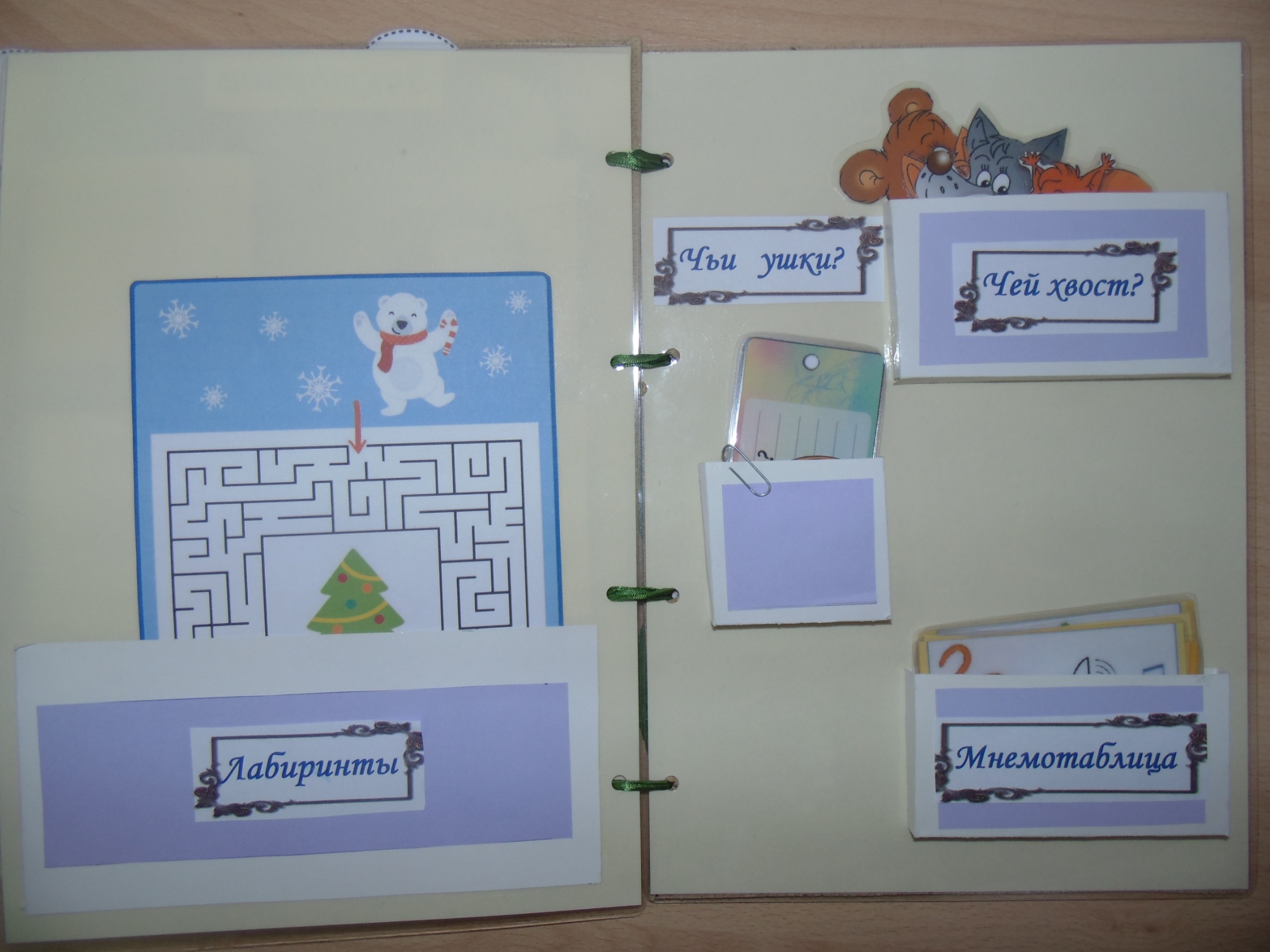 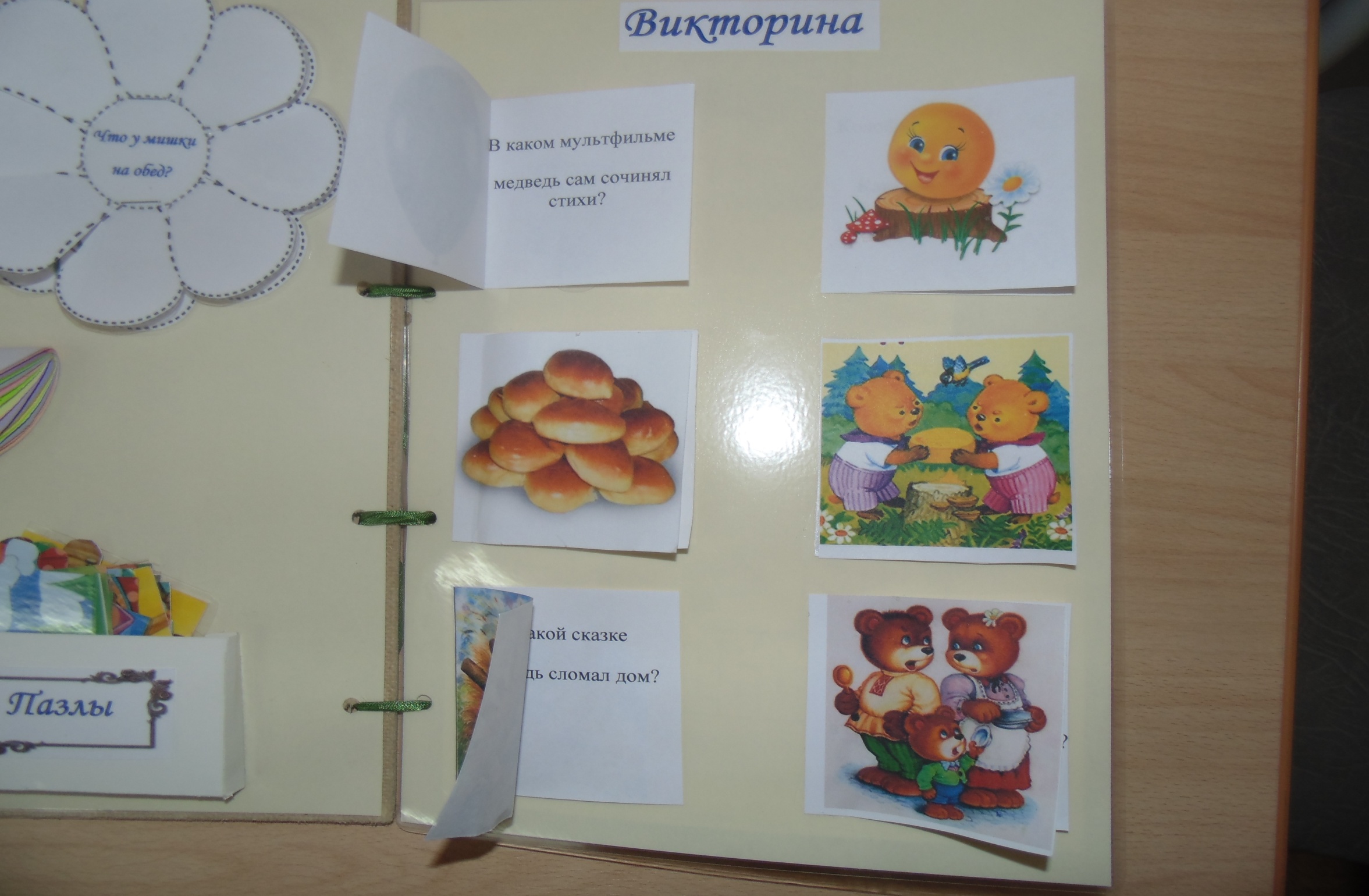 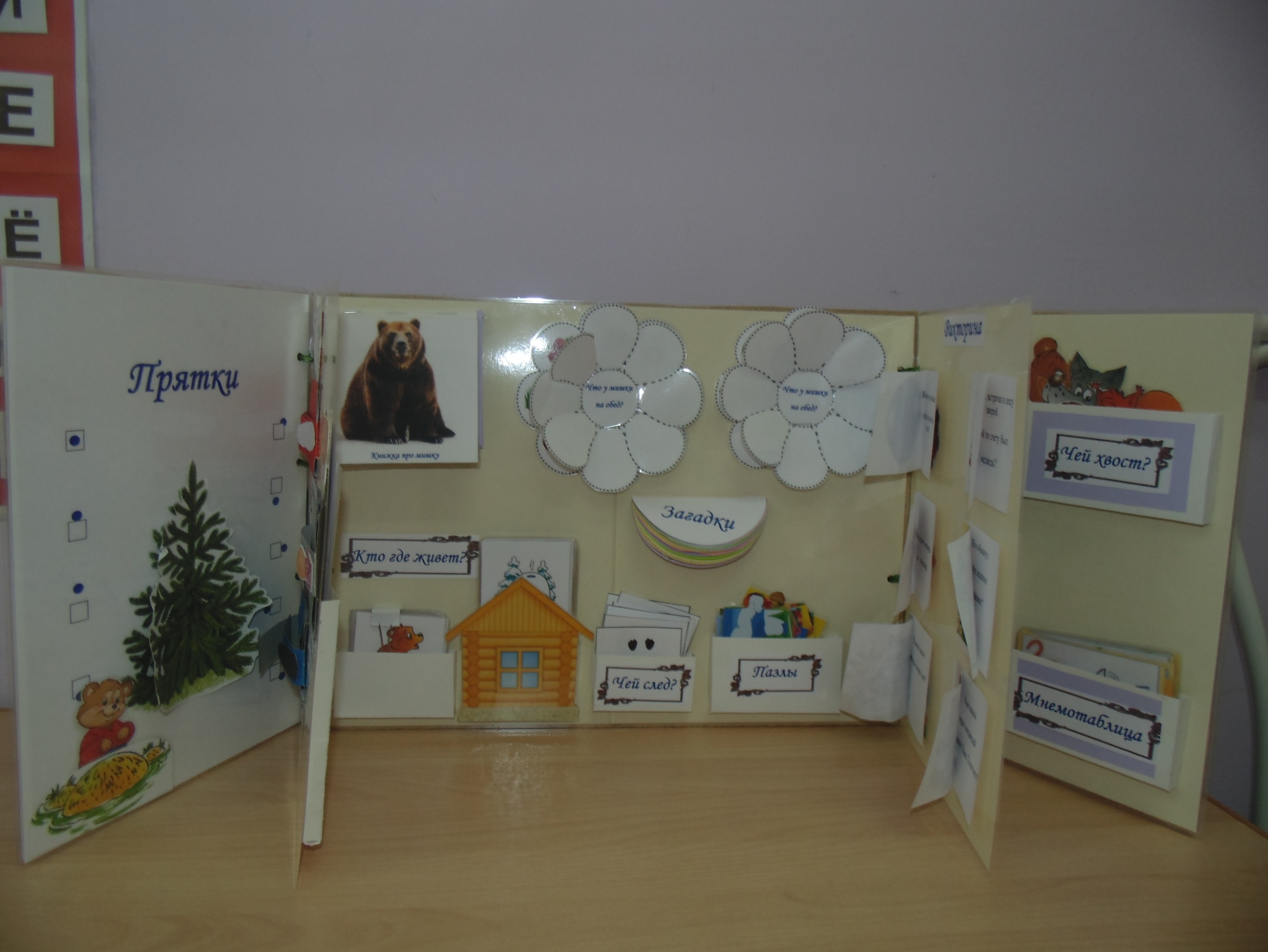 2018 г.